Vill du hänga med på landskamp? 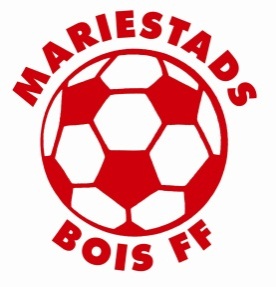 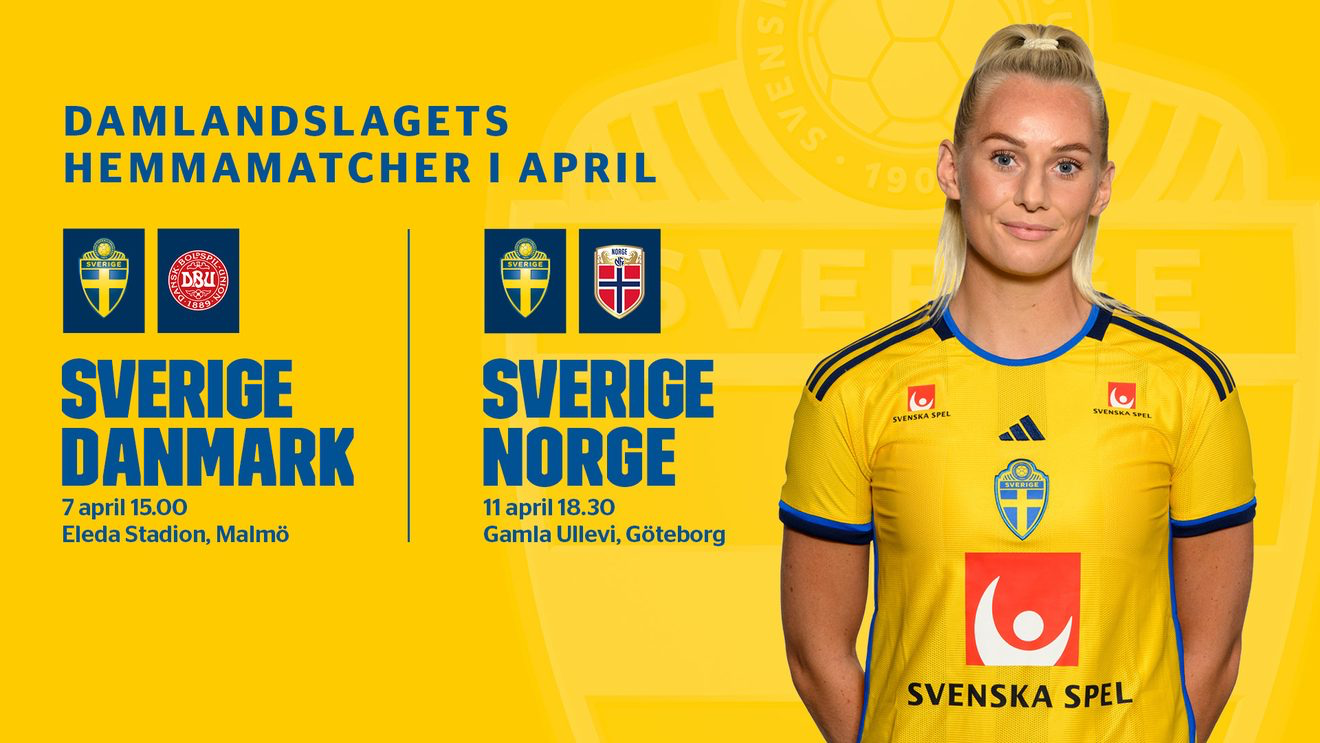 Tisdagen den 11/4 spelar Sveriges damer sin sista match innan VM och de möter Norge på Ullevi.(VM-turneringen avgörs 20 juli-20 augusti 2023 i Australien och Nya Zeeland)Avsparkstiden är 18.30 och vi har 50 biljetter, sittplatser på långsida och har ordnat med buss. Avresa ca 15.00Du betalar 100 kr för biljett och bussresa.Du som vill åka med anmäler detta genom att maila ditt namn till boisff@telia.com 
Spelare som är 12 år eller yngre bör ha någon vuxen med på resan (en vuxen kan ansvara för flera barn). 